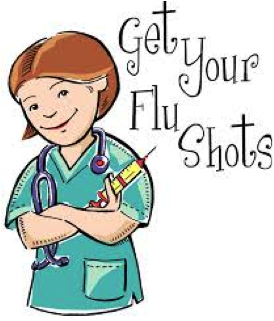 Where:  The old atm drive thru across from JCPenney parking lot 		When:   Thursday, September 24th,2020 		 from 10 am till 1 pm.Who:   Seniors  60 and up can drive up and get a flu shot from a Rite Aid Pharmacist.  No need to get out of the car – we’ll come to you!Bring your Health Insurance card, Medicare card (if applicable) and a photo id. 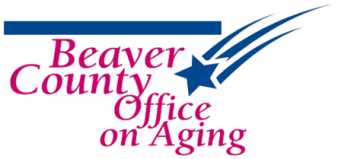 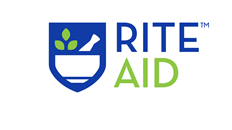 